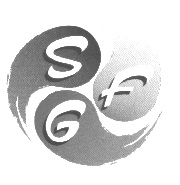 SFG Abendsportfestam Mittwoch, den 6. Juni 2018Sportanlage im Schulzentrum Bernkastel-KuesBeginn 17:30 UhrWettbewerbe:	MJ/WJ 12/13		75m, 800m, Weit
			MJ 14/15		100m, 300m, 800m, Weit, 4 x 100m
			WJ 14/15		100m, 300m, 800m, Weit, Hoch, 4 x 100m			WJ U18/20, Fr./Sen.	100m, 200m, 400m, 3000m, Weit, Kugel, Hoch , 4 x 100m
			MJ U18/20, Mä./Sen.	100m, 200m, 400m, 3000m, Weit, Kugel, 4 x 100mMeldungen an:	Waltraud Schwaab
			waltraud_schwaab@web.deMeldeschluss:		04.06.2018 (Eingang)
			Nachmeldungen werden bis eine Stunde vor Wettkampfbeginn angenommen.			Nachmeldegebühr : 3 ,- Euro je Meldung .Infos:			Wolfgang Baum (065 32 - 32 65)Startgebühr:		Männer/Frauen/SeniorInnen:	je Disziplin 3,00 EUR
			Jugend:				je Disziplin 2,50 EURAuszeichnungen:	Urkunden liegen nach den Wettkämpfen aus, bzw. werden vereinsweise 				nachgeliefert. Bitte bei Meldung Kontaktadresse angeben.Haftungsausschluss:	Der Veranstalter übernimmt keine Haftung für Unfälle und Schäden jeglicher Art.Hinweise:		Die Kunststoffbahn darf nur mit Spikes bis max. 6 mm benutzt werden. Die 				Zeitmessung erfolg vollelektronisch mit integrierter Windmessung. 
			Umkleide- und Duschräume sind an der Sportanlage vorhanden.
			 Maßgebend für die Austragung aller Wettbewerbe sind die Internationalen 				Wettkampfregeln (IWR) und die Deutsche Leichtathletik Ordnung (DLO).